Конкурстық құжаттамаға5-1-қосымшаБіліктілігі туралы мәліметтер (құрылыспен байланысты емес жұмыстарды сатып алу кезінде әлеуетті өнім беруші (қосалқы мердігерлер) толтырады)Тапсырыс берушінің атауы__________Ұйымдастырушының атауы __________Конкурстың № _____________________Конкурстың атауы ________________Лоттың №______________________Лоттың атауы __________________БСН/ЖСН/ССН / ТЕН және әлеуетті өнім берушінің атауы _________1. Мемлекеттік органдардың ақпараттық жүйелерінде олар туралы мәліметтер болмаған жағдайларда, рұқсаттардың (хабарламаның) электрондық көшірмелерін қоса бере отырып, Қазақстан Республикасының Рұқсаттар және хабарламалар туралы заңнамасына сәйкес берілген тиісті рұқсаттың (хабарламаның) болуы туралы мәліметтер.Бұл тармақ, егер жұмыстарды орындау тиісті рұқсат алуды, хабарлама жіберуді талап еткен жағдайда толтырылады.2. Республикалық бюджет туралы заңда тиісті қаржы жылына белгіленген айлық есептік көрсеткіштің алты еселенген мөлшерінен асатын салық берешегінің жоқтығы сондай-ақ әлеуетті өнім берушінің қаржылық тұрақтылығы туралы мәліметтерді мемлекеттік кірістер органдарының мәліметтері негізінде веб-портал автоматты түрде айқындайды.3. Банкроттық не тарату рәсімі туралы мәліметтер (әлеуетті өнім беруші банкрот болып табылмайтынын және тарату рәсіміне жатпайтынын растайды).4. Растайтын құжаттардың электрондық көшірмелерін қоса бере отырып, жұмыстарды орындау үшін қажетті талап етілетін материалдық ресурстардың болуы туралы мәліметтер.5. Растайтын құжаттардың электрондық көшірмелерін қоса бере отырып, жұмыстарды орындау үшін қажетті талап етілетін еңбек ресурстары туралы мәліметтер.6. Растайтын құжаттардың электрондық көшірмелерін қоса бере отырып, ағымдағы жылдың алдындағы соңғы он жыл ішінде конкурста сатып алынатындарға ұқсас (ұқсас) орындалған жұмыстар тәжірибесінің болуы туралы мәліметтер (болған жағдайда толтырылады).      _______________________________________ Ескертпе:1. Құрылыс-монтаж жұмыстарына тиісті рұқсаты (хабарламасы) бар және қолданыстағы объектілерді ағымдағы және орташа жөндеу жөніндегі жұмыстарды мемлекеттік сатып алуға қатысатын әлеуетті өнім берушілер конкурстық құжаттамада көзделген материалдық және еңбек ресурстарына ие болу бөлігінде біліктілік талаптарына сәйкес деп танылады.Бұл ретте осы қосымшаның 4 және 5-тармақтарының талаптары мұндай әлеуетті өнім берушілерге қолданылмайды.2. Егер осы конкурста жұмыс тәжірибесінің болуы біліктілік талабы болып табылмаса, растайтын құжаттардың электрондық көшірмелерінің болмауы тиісті шартты жеңілдікке әсер етеді.3. Егер конкурстың мәні автомобиль жолдарын орташа жөндеу болып табылған жағдайда автомобиль жолдарын салу, реконструкциялау, күрделі және орташа жөндеу жұмыстарының тәжірибесі ескеріледі.Егер конкурстың мәні ағымдағы жөндеу болып табылған жағдайда жаңа объектілерді салу, қолданыстағы объектілерді кеңейту, жаңғырту, техникалық қайта жарақтандыру, реконструкциялау, күрделі, орташа және ағымдағы жөндеу жұмыстарының тәжірибесі ескеріледі.4. Жұмыс тәжірибесін растайтын құжаттар орындалған жұмыстар актілерінің электрондық көшірмелері болып табылады.5. Егер конкурс мәні автомобиль жолдарын орташа жөндеу жөніндегі жұмыстар болып табылған жағдайда, орындалған жұмыстарды қабылдау және объектілерді пайдалануға қабылдау актілерінің тиісті электрондық көшірмелері жұмыс тәжірибесін растайтын құжаттар болып табылады.6. Бір жылдан астам мерзімге жасалған шарттар бойынша жұмыс тәжірибесін есептеу кезінде жұмыстардың аяқталған жылы танылады.7. Растайтын құжаттардың электрондық көшірмелерін ұсыну конкурстық құжаттамада көрсетілген мәліметтер бойынша ғана міндетті. Егер конкурстық құжаттамада тиісті материалдық және еңбек ресурстарына ие болу бөлігінде талаптар көзделмеген жағдайда, растайтын құжаттардың электрондық көшірмелері ұсынылмауы мүмкін.8. Жалға алу шартының электрондық көшірмесі немесе алдын ала жалға алу шартының электрондық көшірмесі материалдық ресурстарды жалға алу құқығын растайтын құжат болып табылады. Бұл ретте шарттар бойынша жалдау мерзімі конкурстық құжаттамада белгіленген жұмыстарды орындау мерзімінен кем болмауға тиіс.9. Материалдық ресурстарды қосалқы жалдау шартының электрондық көшірмесін ұсынуға жол берілмейді.10. Осы қосымшаның қаржылық тұрақтылығы бөлігінде 2-тармағының, 4, 5 және 6-тармақтарының талаптары қосалқы мердігерлерге қолданылмайды.Аббревиатуралардың толық жазылуы:БСН – бизнес-сәйкестендіру нөмірі;ЖСН – жеке сәйкестендіру нөмірі;ССН – салық төлеушінің сәйкестендіру нөмірі;ТЕН – төлеушінің есептік нөмірі;Т.А.Ә. – тегі, аты, әкесінің аты (болған жағдайда).Бұйрыққа 3-қосымша№Рұқсаттың (хабарламаныңатауы)Қызмет түріЕрекше шарттар (санаты)Құжаттың берілген күні мен нөміріРұқсаттың (хабарламаның) электрондық көшірмесі)1.№Материалдық ресурстардың атауыҚолда бар бірліктердің саныЖағдайы (Жаңа, жақсы, жаман)Меншік (меншік құқығын растайтын құжаттар қоса беріледі), жалға алынған (кімнен және жалға берушінің меншік құқығын растайтын құжаттар қоса беріледі))Растайтын құжаттың атауы, күні және нөміріРастайтын құжаттардың электрондық көшірмесі (сілтеме)№Мамандық (біліктілік) атауы)Қызметкерлердің Т.А.Ә. (жеке басын куәландыратын құжаттың электрондық көшірмесі қоса беріледі))Біліктілігі туралы құжат (білімі туралы дипломның, сертификаттың, аттестаттың нөмірі мен Берілген күнін көрсету, олардың электрондық көшірмелерін қоса беру)Растайтын құжаттардың электрондық көшірмесі (сілтеме)1№Жұмыстың атауыЖұмысты орындау орны (объектінің орналасқан орны)Тапсырыс берушінің атауыОрындалған жұмыстар актісінің күніне сәйкес жұмыстардың аяқталған жылыРастайтын құжаттың атауы, күні және нөміріРастайтын құжаттардың электрондық көшірмесі (сілтеме)1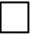 Біліктілігі туралы барлық мәліметтердің дұрыстығын растаймынЖүктеу